Vzdelávacie úlohy z predmetu Potraviny -  učebného odboru – obchodná prevádzka – práca pri príprave jedál na 31.týždeň – 29.3.2021-2.4.2021Názov témy:ChliebZ uvedenej  témy si napíš poznámky do zošita a vypracuj odpovede na nasledujúce otázky.Ako pripravíme cesto na chlieb?Aké druhy chleba poznáme?ChliebChlieb patrí k základným potravinám, ktoré sa pripravujú pečením, parením, alebo vyprážaním cesta pozostávajúceho minimálne z múky a vody. Vo väčšine prípadov je nutná jedlá soľ a voliteľne aj kvasné činidlo (droždie). Niektoré druhy chleba obsahujú aj korenie a zrná (sezam, mak). Zrná sa používajú aj na dekoračné účely. Chlieb vyrobený z vysoko vymletej (tmavej) múky obsahuje viac vitamínov, minerálnych látok, bielkovín i celulózy a preto je výživove cennejší. Biely chlieb vymletej (bielej) múky je naproti tomu ľahšie stráviteľný, energeticky bohatší, ale má nižšiu biologickú hodnotu. Naša spotreba chleba sa odhaduje na 300 g denne na osobu, čo zodpovedá takmer 30 % dennej spotreby bielkovín, viac ako 40 % spotreby sacharidov a asi 6 % spotreby tukov. Využitie chleba v našom organizme závisí od jeho zloženia a spôsobu výroby. Výroba chleba sa skladá z prípravy cesta, kysnutia (nakyprenia) cesta a pečenia. Cesto pripravujeme z múky (podľa druhu chleba), vody, droždia, soli a iných prísad (napr. rasca).  Pred zamiesením treba múku predhriať na 20 až 24 °C, premiešať a preosiať. Preosiatím sa odstránia nečistoty a múka sa nasýti vzdušným kyslíkom, ktorý je nevyhnutný pre neskorší vývin kvasiniek. Cesto vypracujeme v hnetacích strojoch. Potom sa nechá v dieži kysnúť. Po vykysnutí postupuje cesto do deliaceho stroja. Jednotlivé kusy sa ručne alebo strojovo vyvaľkajú a vložia do pomúčených opálok, v ktorých dokysnú za vhodných tepelných a vlhkostných podmienok. Dokonale nakyprené cesto sa sádže do pece vyhriatej na 250 až    300 °C. Po upečení sa chlieb navlhčuje vodou, aby dostal na hornej kôrke lesk, potom sa nechá pomaly vychladnúť.Chlieb odkladáme do chladnejšej, primerane suchej a najmä vzdušnej miestnosti. Dôležité je, aby sa uložil oddelene od akýchkoľvek zapáchajúcich látok a vo výške najmenej 40 cm nad podlahou, aby bol chránený pred živočíšnymi škodcami.Podľa druhu použitej múky, kypriacich prostriedkov, prísad a spôsob výroby rozlišujeme nasledujúce druhy svetlých, tmavých a špeciálnych druhov chleba.Svetlý chlieb:                                                                                                                               – svetlý chlieb s prísadou rasce,                                                                                                        – pšeničný chlieb,                                                                                                                         – slovenský vyrážkový chlieb.   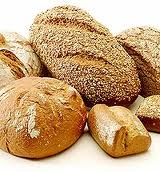                                                                                                               Tmavý chlieb:                                                                                                                            – konzumný chlieb s prísadou rasce,                                                                                                                       – samoražný chlieb.Špeciálny druh chleba:                       – celozrnný pšeničný chlieb Graham.                                                                                          Chlieb má mať rovnomerne pórovitú, po ochladení nepatrne vlhkú a vláčnu striedku, ktorá sa pri krájaní nelepí na nôž. Kôrka má byť gaštanovohnedá hladká bez škvŕn a pri miernom tlaku sa ihneď vráti do pôvodnej polohy. Chlieb podľa normy nemá byť starší ako 12 hodín.